Arbeitsbereich, Arbeitsplatz, TätigkeitArbeitsbereich, Arbeitsplatz, TätigkeitArbeitsbereich, Arbeitsplatz, TätigkeitArbeitsbereich, Arbeitsplatz, TätigkeitArbeitsbereich...........................................Arbeitsbereich...........................................Tätigkeit...........................................Arbeitsplatz...........................................Arbeitsplatz...........................................GefahrstoffbezeichnungGefahrstoffbezeichnungGefahrstoffbezeichnungGefahrstoffbezeichnungneodisher BioZymneodisher BioZymneodisher BioZymneodisher BioZymGefahren für Mensch und UmweltGefahren für Mensch und UmweltGefahren für Mensch und UmweltGefahren für Mensch und UmweltEUH210Sicherheitsdatenblatt auf Anfrage erhältlich.Sicherheitsdatenblatt auf Anfrage erhältlich.Sicherheitsdatenblatt auf Anfrage erhältlich.Schutzmaßnahmen und VerhaltensregelnSchutzmaßnahmen und VerhaltensregelnSchutzmaßnahmen und VerhaltensregelnSchutzmaßnahmen und Verhaltensregeln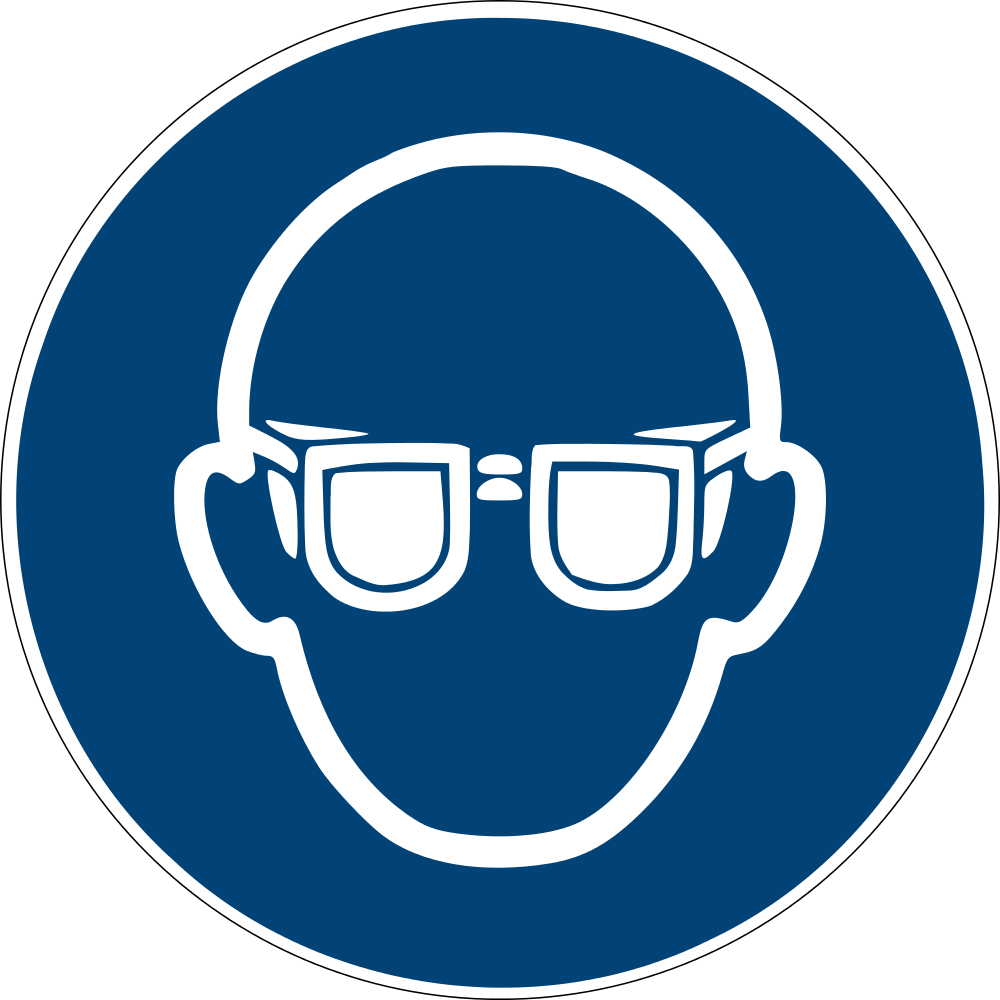 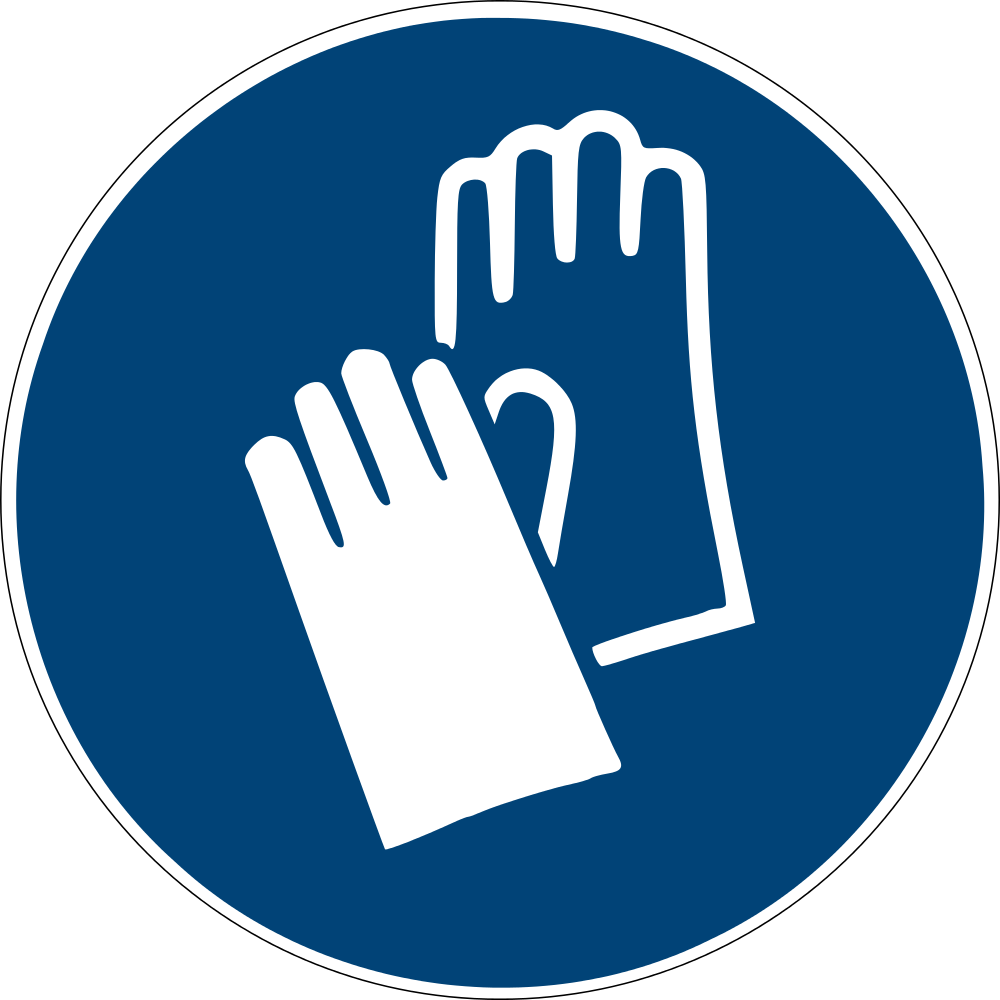 Allgemeine Schutz- und HygienemaßnahmenAllgemeine Schutz- und HygienemaßnahmenAllgemeine Schutz- und HygienemaßnahmenAllgemeine Schutz- und HygienemaßnahmenDie beim Umgang mit Chemikalien üblichen Vorsichtsmaßnahmen sind zu beachten.Die beim Umgang mit Chemikalien üblichen Vorsichtsmaßnahmen sind zu beachten.Die beim Umgang mit Chemikalien üblichen Vorsichtsmaßnahmen sind zu beachten.Die beim Umgang mit Chemikalien üblichen Vorsichtsmaßnahmen sind zu beachten.Technische und organisatorische Schutzmaßnahmen zur Verhütung einer ExpositionTechnische und organisatorische Schutzmaßnahmen zur Verhütung einer ExpositionTechnische und organisatorische Schutzmaßnahmen zur Verhütung einer ExpositionTechnische und organisatorische Schutzmaßnahmen zur Verhütung einer ExpositionHinweise zum Brand- und Explosionsschutz: Keine besonderen Maßnahmen erforderlich.Hinweise zum Brand- und Explosionsschutz: Keine besonderen Maßnahmen erforderlich.Hinweise zum Brand- und Explosionsschutz: Keine besonderen Maßnahmen erforderlich.Hinweise zum Brand- und Explosionsschutz: Keine besonderen Maßnahmen erforderlich.Weitere Angaben zu den Lagerbedingungen: Behälter trocken und dicht geschlossen halten.Weitere Angaben zu den Lagerbedingungen: Behälter trocken und dicht geschlossen halten.Weitere Angaben zu den Lagerbedingungen: Behälter trocken und dicht geschlossen halten.Weitere Angaben zu den Lagerbedingungen: Behälter trocken und dicht geschlossen halten.Persönliche SchutzausrüstungenPersönliche SchutzausrüstungenPersönliche SchutzausrüstungenPersönliche SchutzausrüstungenAugenschutz: Schutzbrille mit Seitenschutz. Der Augenschutz muss EN 166 entsprechen.Augenschutz: Schutzbrille mit Seitenschutz. Der Augenschutz muss EN 166 entsprechen.Augenschutz: Schutzbrille mit Seitenschutz. Der Augenschutz muss EN 166 entsprechen.Augenschutz: Schutzbrille mit Seitenschutz. Der Augenschutz muss EN 166 entsprechen.Handschutz: SchutzhandschuheHandschutz: SchutzhandschuheHandschutz: SchutzhandschuheHandschutz: SchutzhandschuheKörperschutz: Nicht erforderlich.Körperschutz: Nicht erforderlich.Körperschutz: Nicht erforderlich.Körperschutz: Nicht erforderlich.Verhalten im GefahrfallVerhalten im GefahrfallVerhalten im GefahrfallVerhalten im GefahrfallUnfalltelefon / Alarmpläne im Betrieb:Unfalltelefon / Alarmpläne im Betrieb:Unfalltelefon / Alarmpläne im Betrieb:Unfalltelefon / Alarmpläne im Betrieb:Geeignete Löschmittel: Produkt selbst brennt nicht; Löschmaßnahmen auf Umgebungsbrand abstimmen.Geeignete Löschmittel: Produkt selbst brennt nicht; Löschmaßnahmen auf Umgebungsbrand abstimmen.Geeignete Löschmittel: Produkt selbst brennt nicht; Löschmaßnahmen auf Umgebungsbrand abstimmen.Geeignete Löschmittel: Produkt selbst brennt nicht; Löschmaßnahmen auf Umgebungsbrand abstimmen.Berührung mit Haut, Augen und Kleidung vermeiden.Berührung mit Haut, Augen und Kleidung vermeiden.Berührung mit Haut, Augen und Kleidung vermeiden.Berührung mit Haut, Augen und Kleidung vermeiden.Nicht in Oberflächenwasser/Grundwasser gelangen lassen.Nicht in Oberflächenwasser/Grundwasser gelangen lassen.Nicht in Oberflächenwasser/Grundwasser gelangen lassen.Nicht in Oberflächenwasser/Grundwasser gelangen lassen.Mit geeigneten flüssigkeitsbindenden Materialien aufnehmen. Verschmutzte Gegenstände und Fussboden unter Beachtung der Umweltvorschriften gründlich reinigen. Vorschriftsmäßig beseitigen.Mit geeigneten flüssigkeitsbindenden Materialien aufnehmen. Verschmutzte Gegenstände und Fussboden unter Beachtung der Umweltvorschriften gründlich reinigen. Vorschriftsmäßig beseitigen.Mit geeigneten flüssigkeitsbindenden Materialien aufnehmen. Verschmutzte Gegenstände und Fussboden unter Beachtung der Umweltvorschriften gründlich reinigen. Vorschriftsmäßig beseitigen.Mit geeigneten flüssigkeitsbindenden Materialien aufnehmen. Verschmutzte Gegenstände und Fussboden unter Beachtung der Umweltvorschriften gründlich reinigen. Vorschriftsmäßig beseitigen.Bei Brand geeignetes Atemschutzgerät benutzen.Bei Brand geeignetes Atemschutzgerät benutzen.Bei Brand geeignetes Atemschutzgerät benutzen.Bei Brand geeignetes Atemschutzgerät benutzen.Erste HilfeErste HilfeErste HilfeErste HilfeErsthelfer:Ersthelfer:Ersthelfer:Ersthelfer: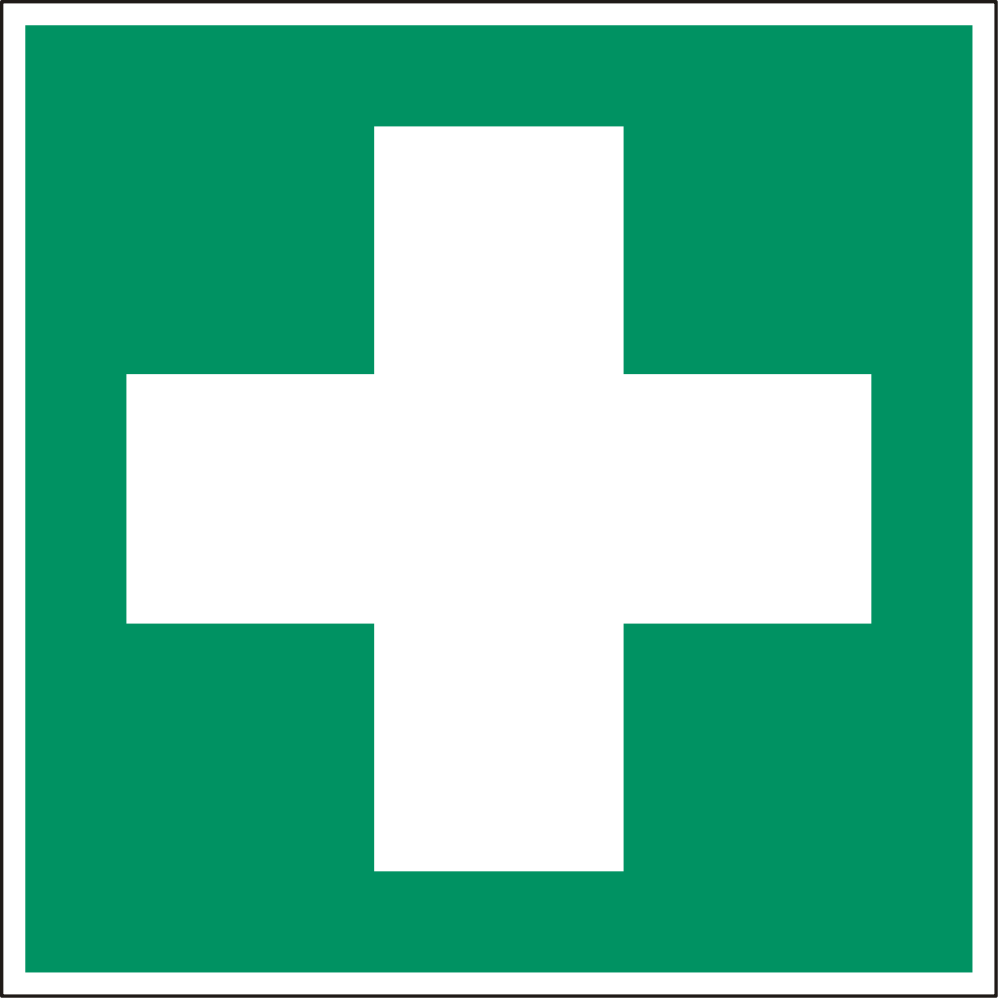 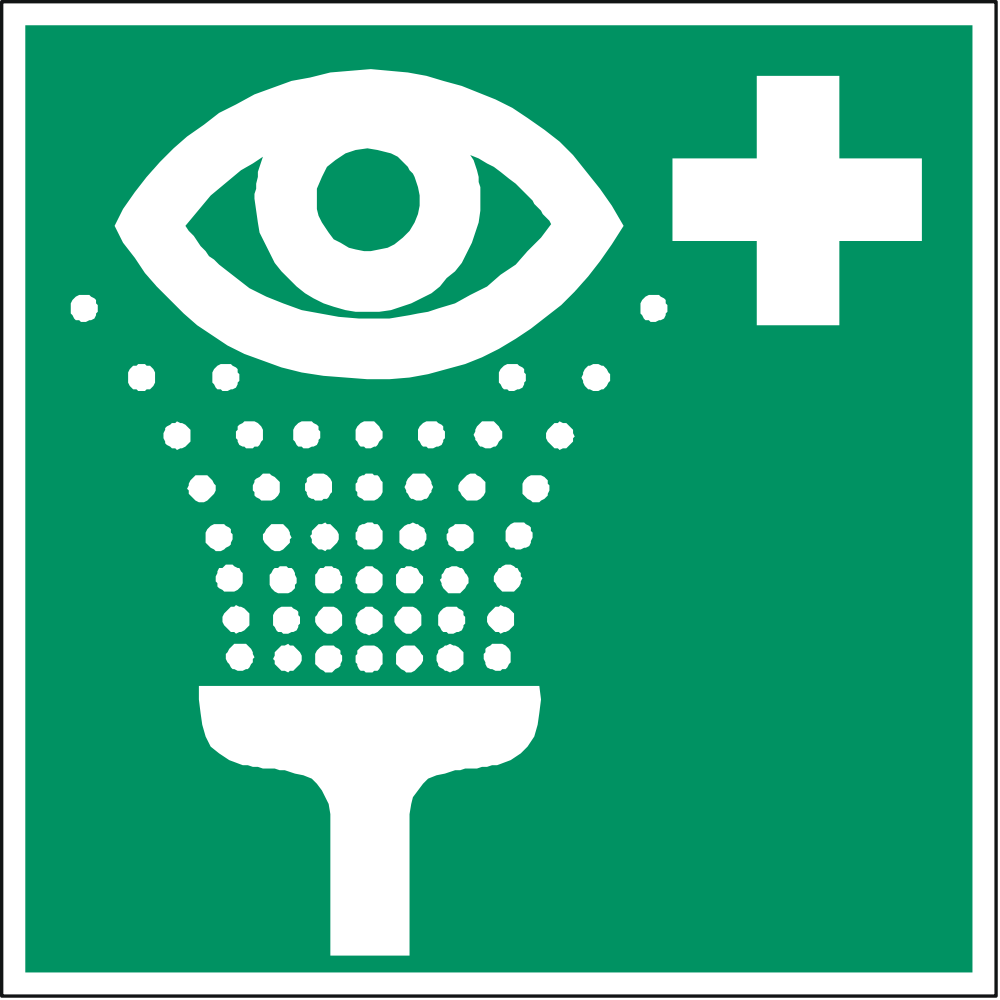 Bei anhaltenden Beschwerden Arzt hinzuziehen.Bei anhaltenden Beschwerden Arzt hinzuziehen.Bei anhaltenden Beschwerden Arzt hinzuziehen.Bei anhaltenden Beschwerden Arzt hinzuziehen.Nach Einatmen: Für Frischluft sorgen. Bei Beschwerden ärztlicher Behandlung zuführen.Nach Einatmen: Für Frischluft sorgen. Bei Beschwerden ärztlicher Behandlung zuführen.Nach Einatmen: Für Frischluft sorgen. Bei Beschwerden ärztlicher Behandlung zuführen.Nach Einatmen: Für Frischluft sorgen. Bei Beschwerden ärztlicher Behandlung zuführen.Nach Augenkontakt: Augenlider spreizen, Augen gründlich mit Wasser spülen (15 Min.). Bei Reizung Augenarzt konsultieren.Nach Augenkontakt: Augenlider spreizen, Augen gründlich mit Wasser spülen (15 Min.). Bei Reizung Augenarzt konsultieren.Nach Augenkontakt: Augenlider spreizen, Augen gründlich mit Wasser spülen (15 Min.). Bei Reizung Augenarzt konsultieren.Nach Augenkontakt: Augenlider spreizen, Augen gründlich mit Wasser spülen (15 Min.). Bei Reizung Augenarzt konsultieren.Nach Hautkontakt: Bei Berührung mit der Haut mit warmem Wasser abspülen. Bei andauernder Hautreizung Arzt aufsuchen.Nach Hautkontakt: Bei Berührung mit der Haut mit warmem Wasser abspülen. Bei andauernder Hautreizung Arzt aufsuchen.Nach Hautkontakt: Bei Berührung mit der Haut mit warmem Wasser abspülen. Bei andauernder Hautreizung Arzt aufsuchen.Nach Hautkontakt: Bei Berührung mit der Haut mit warmem Wasser abspülen. Bei andauernder Hautreizung Arzt aufsuchen.Nach Verschlucken: Mund ausspülen und reichlich Wasser nachtrinken.Nach Verschlucken: Mund ausspülen und reichlich Wasser nachtrinken.Nach Verschlucken: Mund ausspülen und reichlich Wasser nachtrinken.Nach Verschlucken: Mund ausspülen und reichlich Wasser nachtrinken.NotrufnummerNotrufnummerNotrufnummerNotrufnummerSachgerechte EntsorgungSachgerechte EntsorgungSachgerechte EntsorgungSachgerechte EntsorgungDatum / Unterschrift Arbeitgeber: (Graue Felder sind durch den Arbeitgeber zu ergänzen!)Datum / Unterschrift Arbeitgeber: (Graue Felder sind durch den Arbeitgeber zu ergänzen!)Datum / Unterschrift Arbeitgeber: (Graue Felder sind durch den Arbeitgeber zu ergänzen!)Datum / Unterschrift Arbeitgeber: (Graue Felder sind durch den Arbeitgeber zu ergänzen!)Die Betriebsanweisung ist ein Vorschlag, der im Einzelfall redaktionell zu überarbeiten ist.Die Betriebsanweisung ist ein Vorschlag, der im Einzelfall redaktionell zu überarbeiten ist.Die Betriebsanweisung ist ein Vorschlag, der im Einzelfall redaktionell zu überarbeiten ist.Die Betriebsanweisung ist ein Vorschlag, der im Einzelfall redaktionell zu überarbeiten ist.